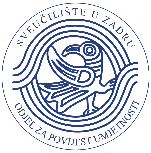 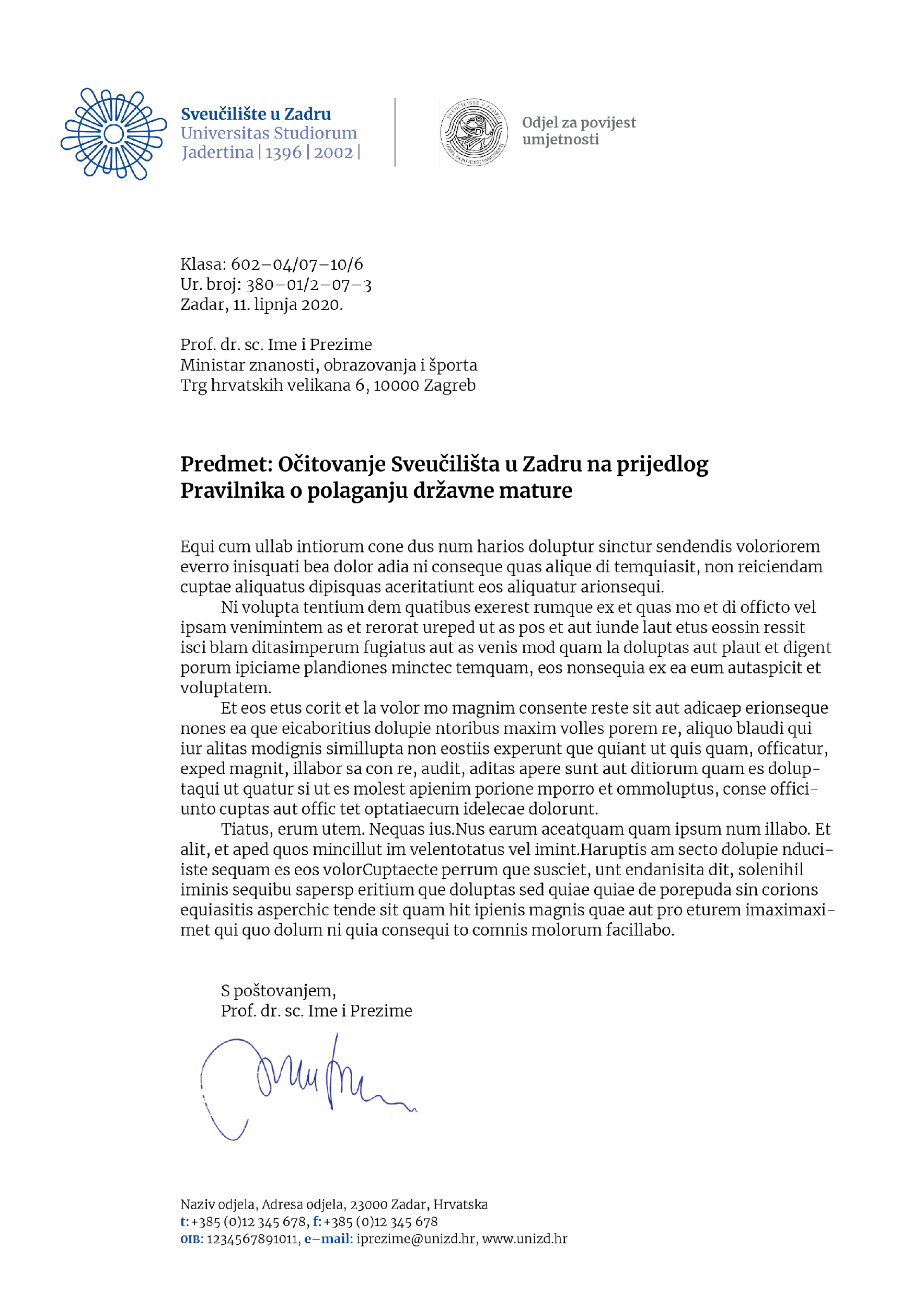 IZVJEŠĆE O OBAVLJENOJ PRAKSIStudent , JMABG , obavljao je studentsku praksu u , u nastavnoj bazi Sveučilišta u Zadru u razdoblju od do  Tijekom naznačenog vremena student je obavljao poslove naznačene u ovom Izvješću te na obavljanju studentske prakse proveo  sati rada, od čega  u samoj ustanovi. Student je obavljao sljedeće poslove: KompetencijeTijekom studentske prakse student je pokazao znanje kojim sam: u potpunosti nezadovoljan nezadovoljan ni zadovoljan, ni nezadovoljan zadovoljan  u potpunosti zadovoljan * označiti jednoRadTijekom studentske prakse odnosom prema radu studenta sam:  u potpunosti nezadovoljan  nezadovoljan  ni zadovoljan, ni nezadovoljan  zadovoljan  u potpunosti zadovoljan * označiti jednoPonašanjeTijekom studentske prakse ponašanjem studenta sam:  u potpunosti nezadovoljan  nezadovoljan  ni zadovoljan, ni nezadovoljan  zadovoljan  u potpunosti zadovoljan * označiti jednoPoštivanje rokovaTijekom studentske prakse poštivanjem rokova studenta sam:* označiti jednoOstvarenost ishoda učenja studentske prakseTijekom studentske prakse studenta sam: u potpunosti nezadovoljan  nezadovoljan  ni zadovoljan, ni nezadovoljan  zadovoljan  u potpunosti zadovoljan * označiti jednoOpisna ocjena obavljene studentske prakse: U , U ime , mentor Potpis mentora